INDICAÇÃO Nº 4303/2017Indica ao Poder Executivo Municipal, que efetue limpeza e manutenção em Praça localizada na Vila Grego.Excelentíssimo Senhor Prefeito Municipal, Nos termos do Art. 108 do Regimento Interno desta Casa de Leis, dirijo-me a Vossa Excelência para sugerir que, por intermédio do Setor competente sejam efetuados serviços de limpeza e manutenção na Praça localizada no cruzamento das Ruas Ceará com Minas Gerais, na Vila Grego.Justificativa:A Praça recebia serviços de limpeza efetuada pelos próprios moradores das proximidades. Ocorre que, o senhor que costumava manter o lugar limpo e florido adoeceu, desde então a Pracinha está em estado de abandono.Plenário “Dr. Tancredo Neves”, em 03 de maio de 2.017.Gustavo Bagnoli-vereador-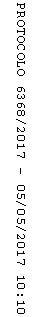 